II. 2. E-OfficeII. 2. a.	Apakah sistem pengukuran kinerja unit sudah menggunakan teknologi informasi	Bukti dokumen : Sistem pengukuran kinerja berbasis IT (screenshot sistem)	Berupa website :Simkinerja ( Sistem Informasi Kinerja ) : https://simkinerja.unmul.ac.id/Siakad ( Sistem Informasi Angka Kredit ) : https://siakad.unmul.ac.id/ SIA (Sistem Informasi Akademik ) : https://sia.unmul.ac.id/ SPA (Sistem Perencanaan Anggaran ) : https://spa.unmul.ac.id/ Simkinerja ( Sistem Informasi Kinerja ) : https://simkinerja.unmul.ac.id/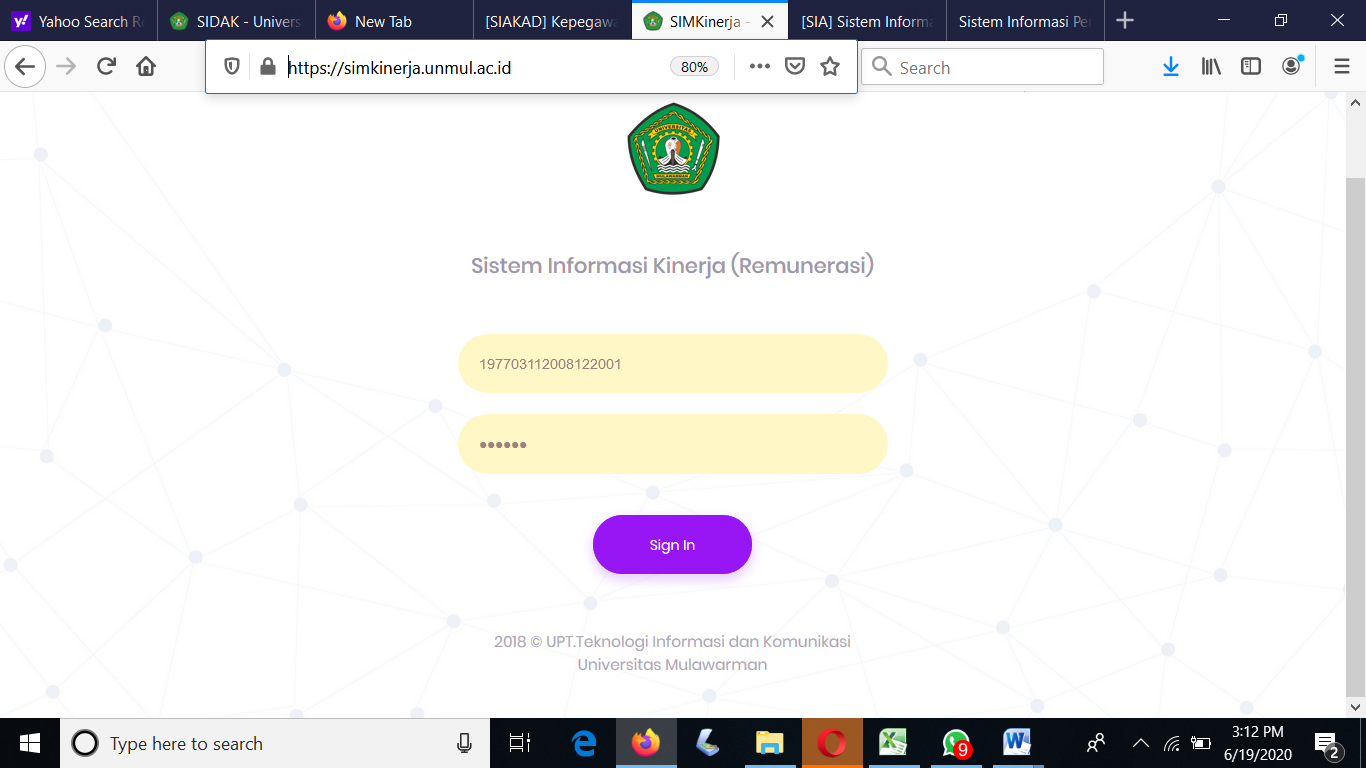 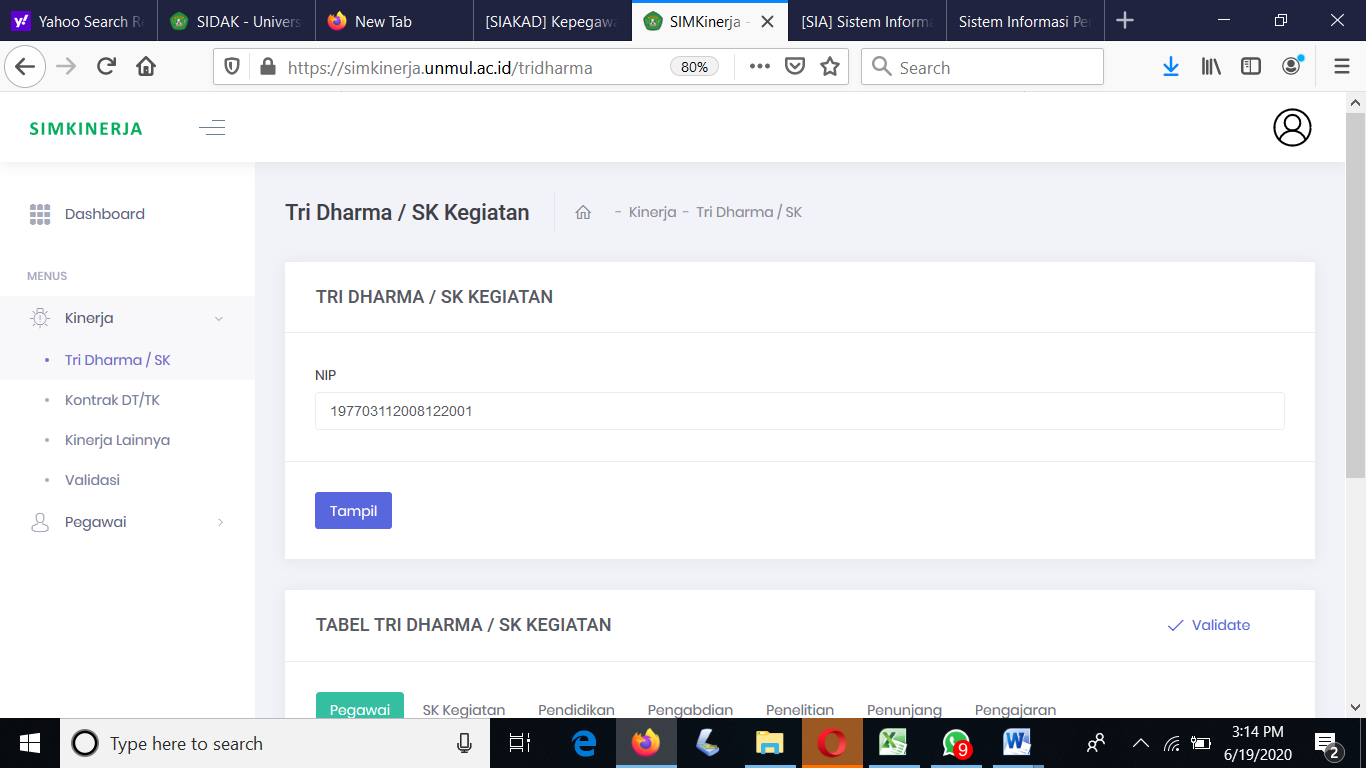 Siakad ( Sistem Informasi Angka Kredit ) : https://siakad.unmul.ac.id/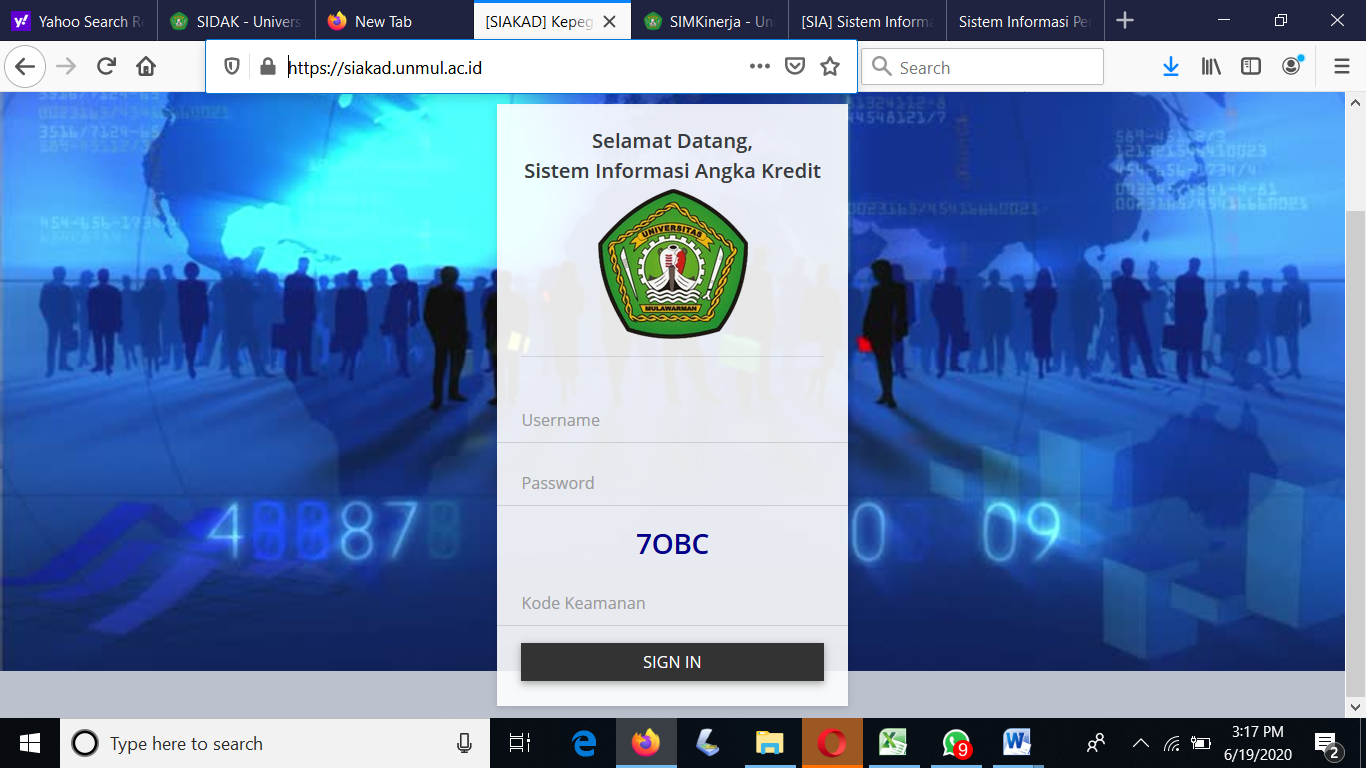 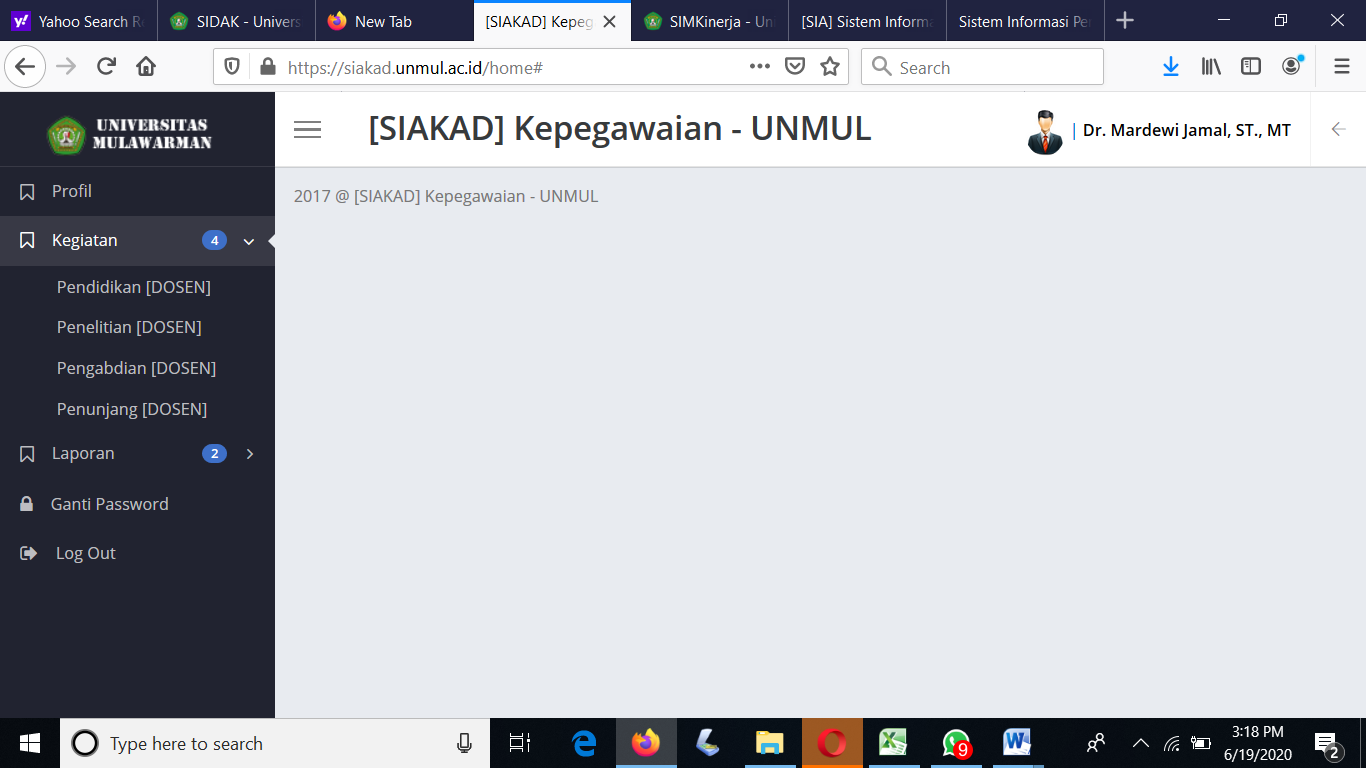 SIA (Sistem Informasi Akademik ) : https://sia.unmul.ac.id/Dosen :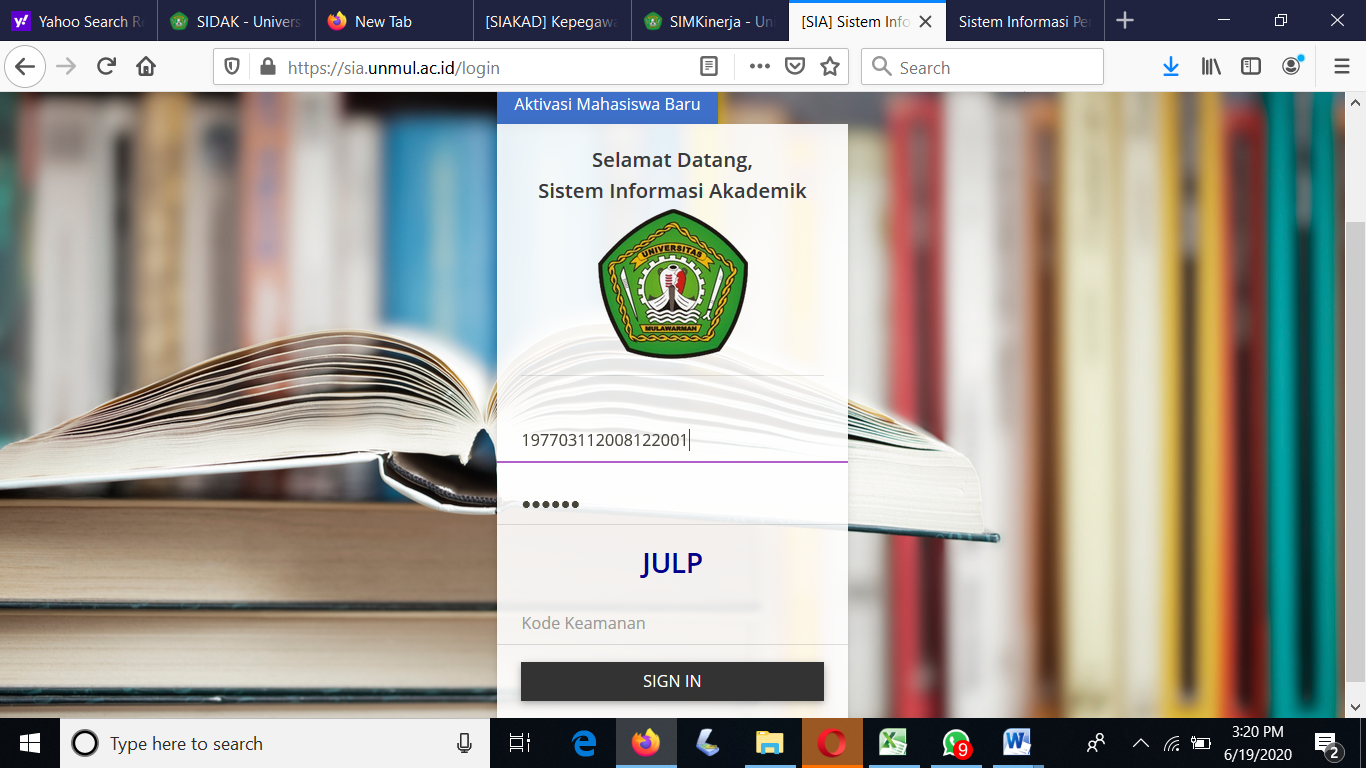 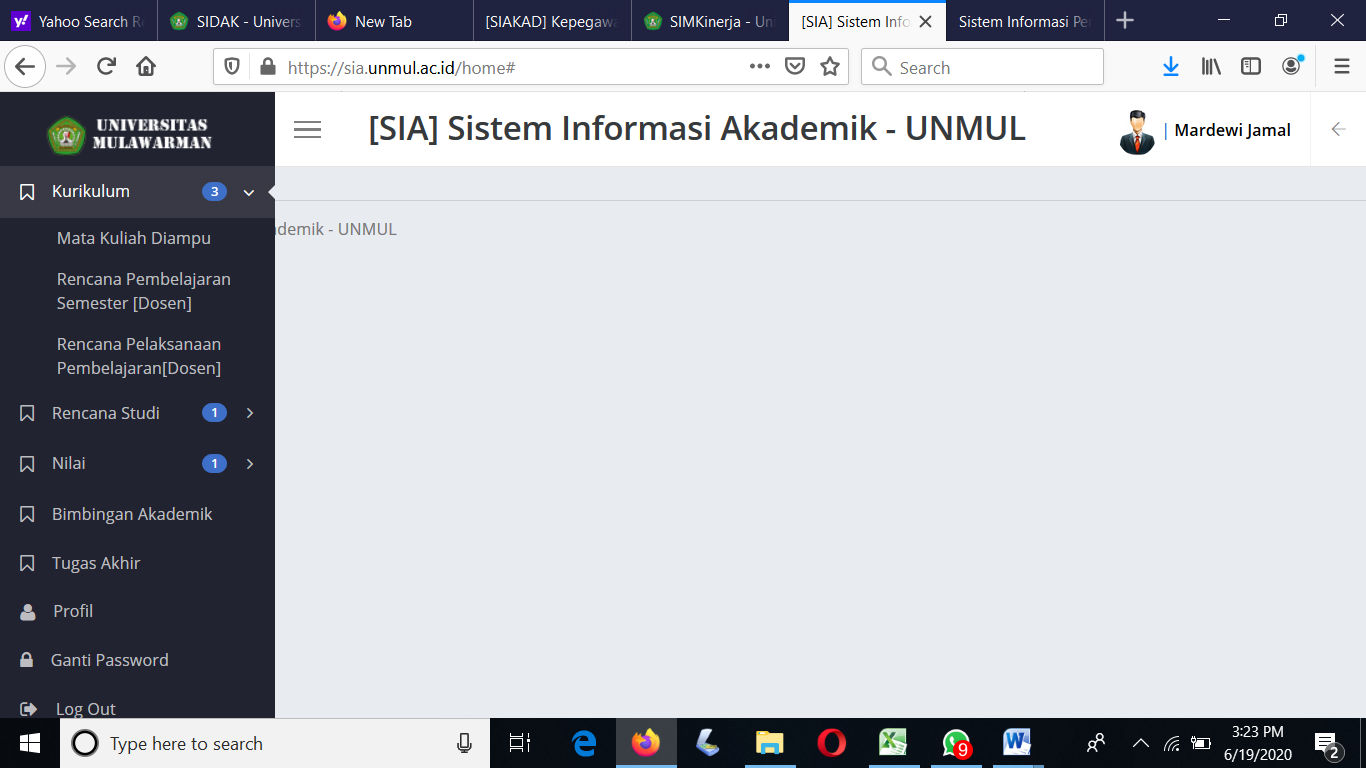 Mahasiswa :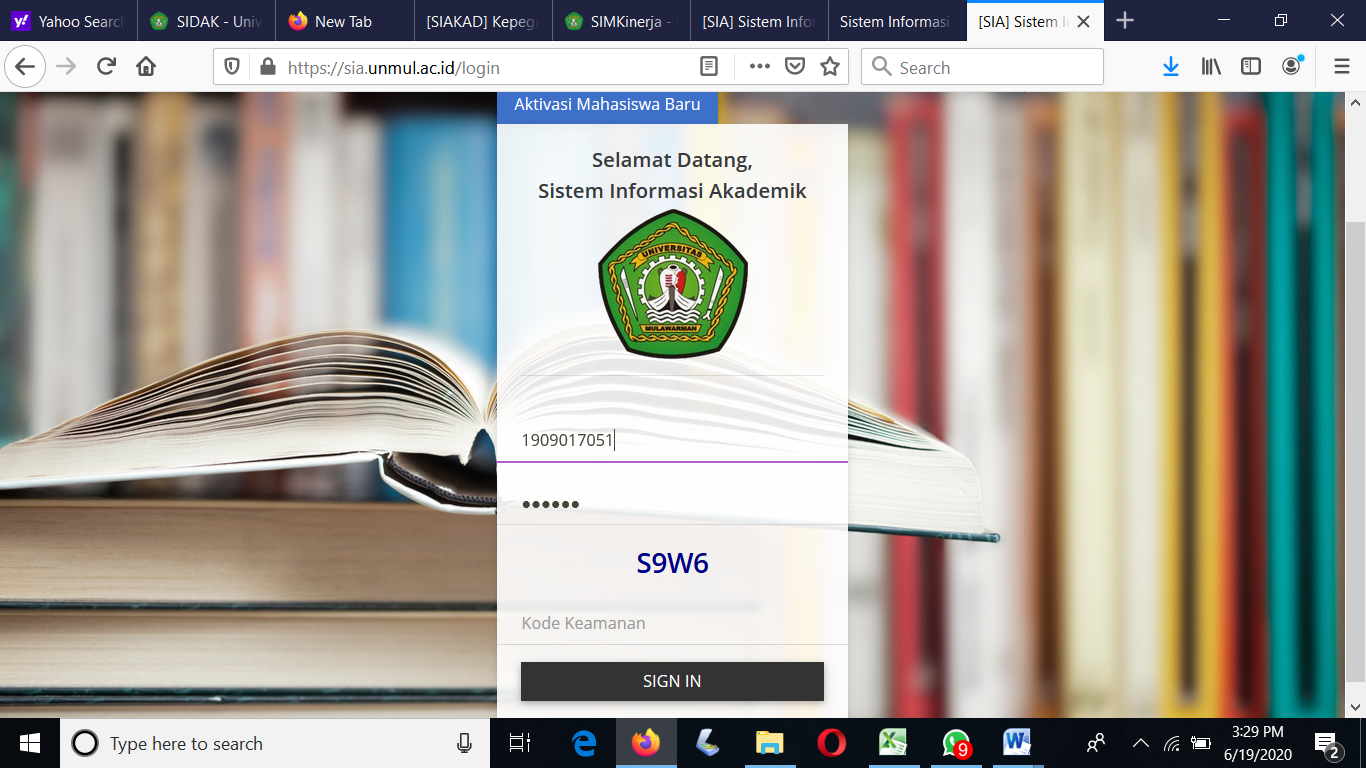 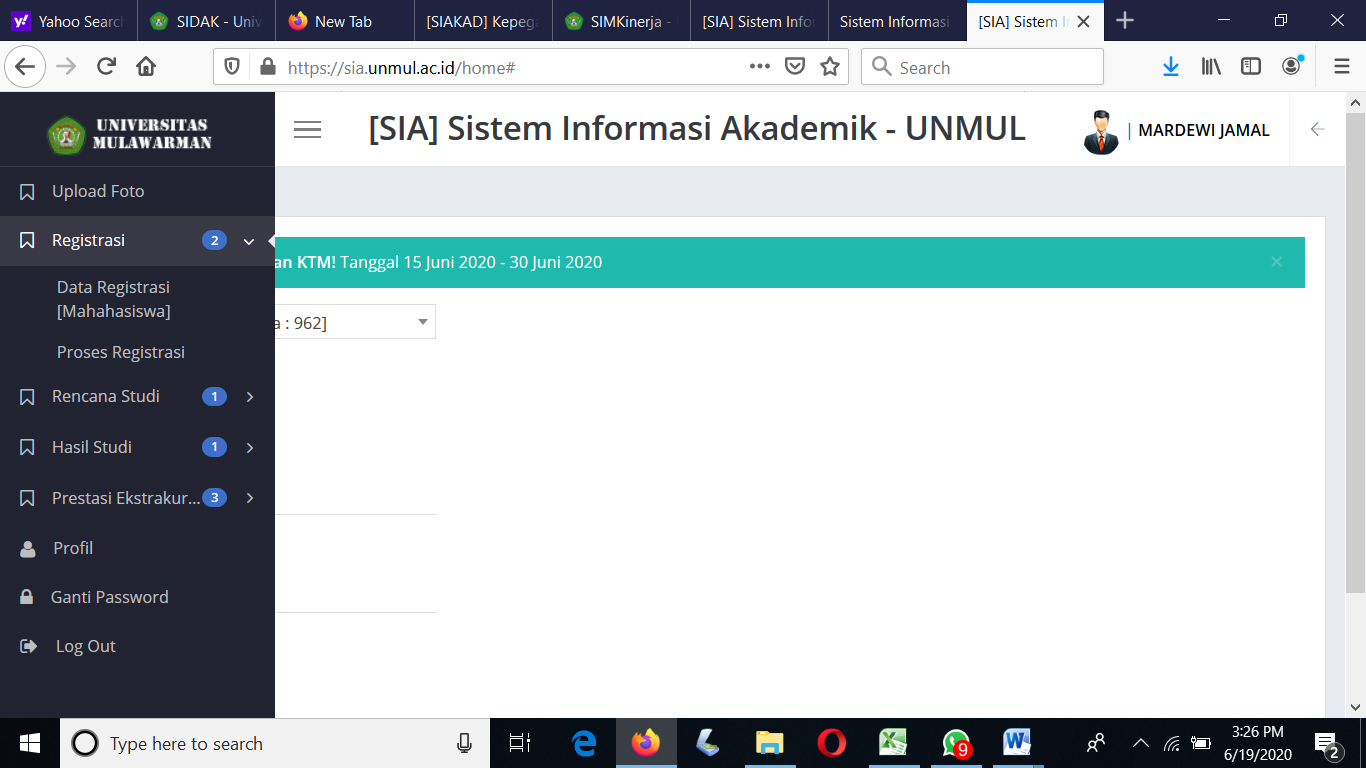 SPA (Sistem Perencanaan Anggaran ) : https://spa.unmul.ac.id/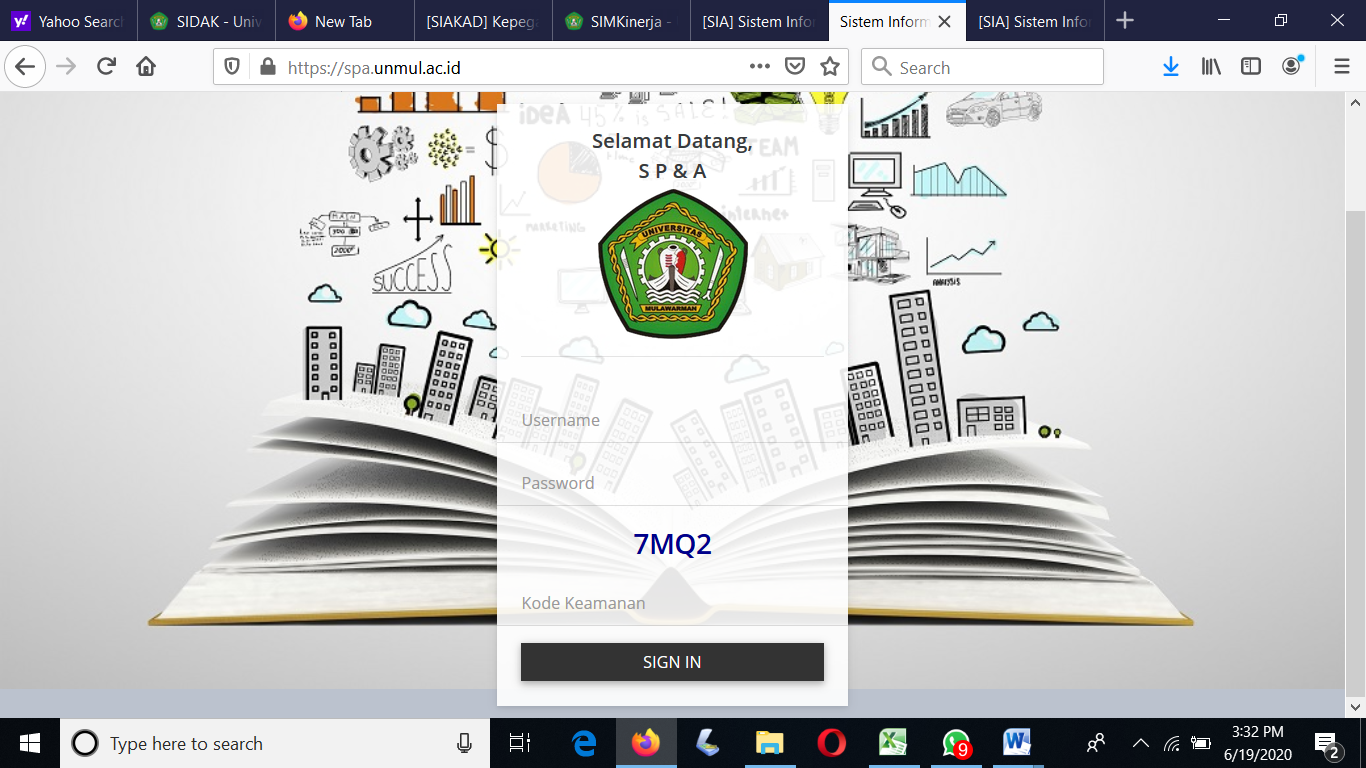 